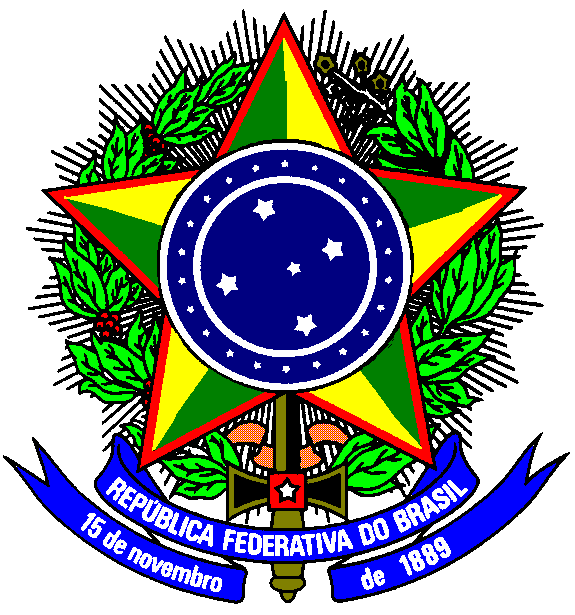 MINISTÉRIO DA EDUCAÇÃOINSTITUTO FEDERAL DE EDUCAÇÃO, CIÊNCIA E TECNOLOGIA DE SÃO PAULOCAMPUS SÃO PAULOEDITAL DE INSCRIÇÃO DO PROGRAMA AUXÍLIO PERMANÊNCIA (PAP) -           2º SEMESTRE DE 2021 N.º SPO.063, DE 24  DE AGOSTO DE 2021ANEXO VITERMO DE ACEITE DE PAGAMENTOS DOS AUXÍLIOS ESTUDANTIS A FAMILIARESEu (nome do aluno/a) _________________________________________________________, Prontuário ___________________, Curso _______________________________________, CPF __________________________, RG ____________________________, Residente e domiciliado à (Rua/Avenida) __________________________________________________, Nº _______, Complemento _____________, Bairro _______________________________, Cidade/UF _________________________________, CEP __________________________, Telefone _____________________________, Celular _____________________________, E-mail institucional _________________________________________________________, E-mail alternativo ___________________________________________________________,Estou ciente de que, considerando as orientações do Ministério da Saúde e do Governo de Estado de São Paulo a respeito das medidas cautelares para a contenção da propagação do COVID-19; as orientações do Comitê de Crise do IFSP e a suspensão das aulas presenciais; as quais visam evitar a exposição dos alunos que não são titulares de conta bancária individual com seu comparecimento ao banco para abrir, posso indicar uma conta ativa em nome de um familiar.Indico, assim, o(a) sr(a) _______________________________________________________, RG ____________________________________, CPF _____________________________, Banco ___________________________________________, Agência _________________, Número da Conta __________________________, Tipo da Conta _____________________.A pessoa indicada é meu/minha:( ) mãe ( ) pai ( ) irmão/irmã ( ) tio/tia ( ) avô/avó ( ) filho/filha ( ) cônjugeAo indicar essa pessoa, tenho a inteira confiança de que o auxílio me será repassado, para utilização nas minhas necessidades de proteção social, conforme os objetivos do Auxílio Emergencial COVID-19.Estou ciente de que, a partir da data em que as aulas retornarem, devo imediatamente registrar conta bancária em meu nome e apresentar o comprovante ao setor responsável pela Política de Assistência Estudantil no câmpus.Estou ciente, por fim, de que, anexo a este formulário, devo enviar cópias legíveis da conta bancária (cartão ou extrato), do RG e do CPF de quem estou indicando, via SUAP em arquivo único na caixa de seleção “ Documentos Complementares” disponível na aba “Documentação”.Caso seja a conta bancária de meu cônjuge, devo enviar, ainda, a cópia da certidão de casamento ou declaração de união estável (podendo ser feita de próprio punho).São Paulo,  _____ de  ____ de 2021.*Código Penal – FALSIDADE IDEOLÓGICAArt. 299: Omitir, em documento público ou particular, declaração que dele devia constar, ou nele inserir ou fazer inserir declaração falsa ou diversa da que devia ser escrita, com o fim de prejudicar direito, criar obrigação ou alterar a verdade sobre fato juridicamente relevante:Pena - reclusão, de um a cinco anos, e multa, se o documento é público, e reclusão de um a três anos, e multa, se o documento é particular.